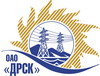 Открытое Акционерное Общество«Дальневосточная распределительная сетевая  компания»Протокол заседания Закупочной комиссии по вскрытию поступивших конвертовг. БлаговещенскСпособ и предмет закупки: Открытый электронный запрос предложений на право заключения Договора на выполнение работ: Техническое освидетельствование ПС, ВЛ Закупка проводится согласно ГКПЗ 2015 г. раздела  4.1 «Услуги эксплуатации»  № 912.Плановая стоимость закупки:  887 220,00 руб. без учета НДСПРИСУТСТВОВАЛИ: два члена постоянно действующей Закупочной комиссии ОАО «ДРСК» 2 уровняИнформация о результатах вскрытия конвертов:В адрес Организатора закупки поступило 2 (два) Предложения на участие в закупке, с которыми были размещены в электронном виде на Торговой площадке Системы www.b2b-energo.ru.Вскрытие конвертов было осуществлено в электронном сейфе организатора запроса предложений на Торговой площадке Системы www.b2b-energo.ru автоматически.Дата и время начала процедуры вскрытия конвертов с предложениями участников 16:40 (время местное) 15.05.2015. (было продлено на 40 мин., 23 cек.)Место проведения процедуры вскрытия конвертов с предложениями участников: Торговая площадка Системы www.b2b-energo.ruВ конвертах обнаружены предложения следующих участников запроса предложений:Ответственный секретарь Закупочной комиссии 2 уровня ОАО «ДРСК»	О.А. МоторинаТехнический секретарь Закупочной комиссии 2 уровня ОАО «ДРСК»	Е.Ю. Коврижкина№ 460/УЭ-В15.05.2015№Наименование участника и его адресПредмет и общая цена заявки на участие в закупке1АО «Энергоремонт» г. Владивосток, ул. Уборевича, 10Цена: 790 000,00 руб. без учета НДС (932 200,00 руб. с учетом НДС). 2ООО «МЕТАМ»г. Магниторгорск, ул. Кирова, 134Цена: 750 000,00 руб. без учета НДС (885 000,00 руб. с учетом НДС). 